РЕКОМЕНДАЦИИ ДЛЯ РОДИТЕЛЕЙ ДЕТЕЙ С ОВЗ ВО ВРЕМЯ КАРАНТИНА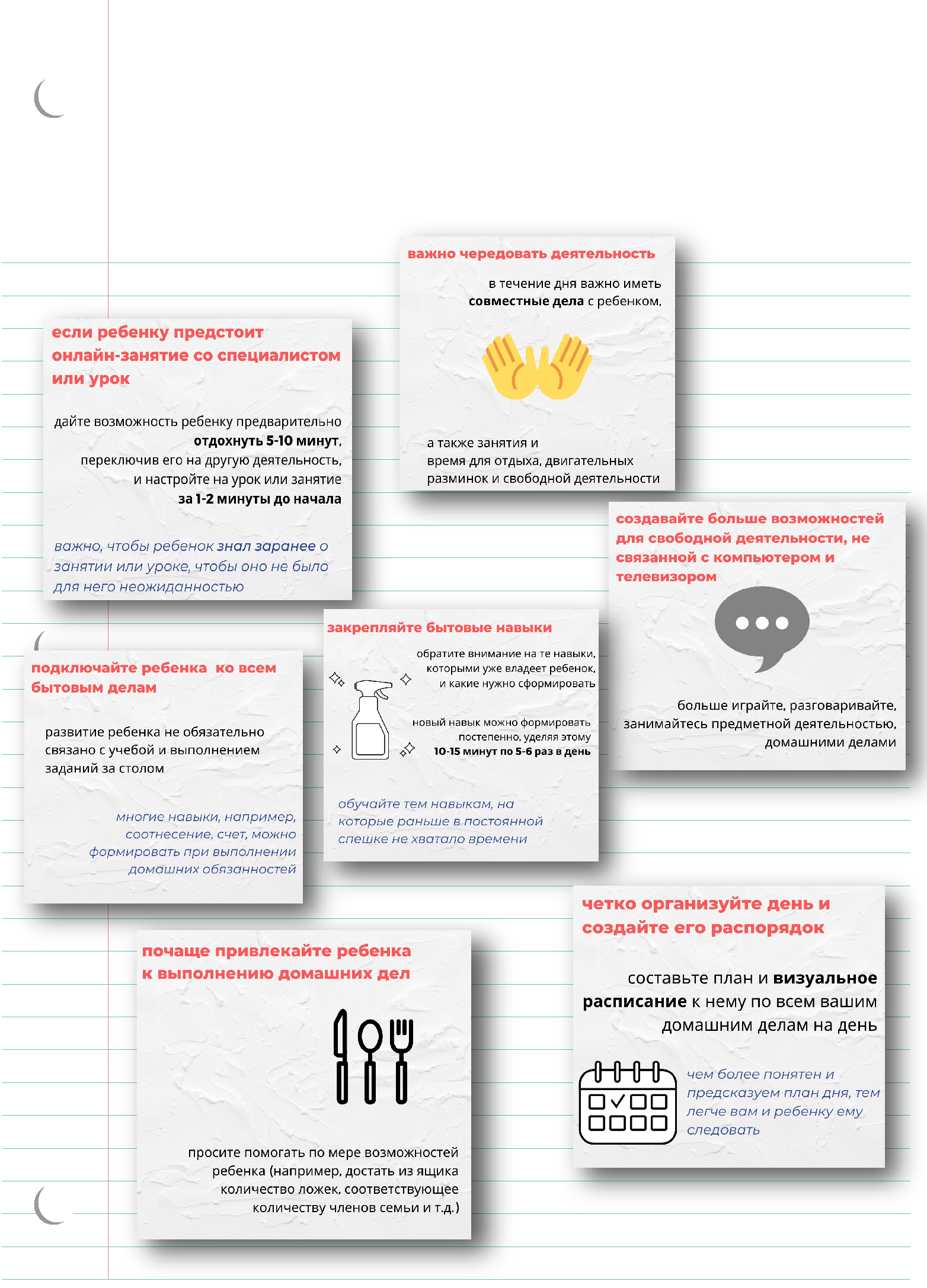 КАК ПОМОЧЬ ДОШКОЛЬНИКАМ И МЛАДШИМ ШКОЛЬНИКАМ ВО ВРЕМЯСАМОИЗОЛЯЦИИ?